How to Submit Returned Contract Requests The Contract Manager/Specialist will return any contract that:Is currently “Under Review” and has a request for additional documentation from that has not been received for seven (7) calendar days.Step-by-StepThe Contract Manager will add notes in the Discussions Tab indicating what additional information is needed before returning the Contract Request to the requestor.Navigate to Contracts > Requests > My Contract Requests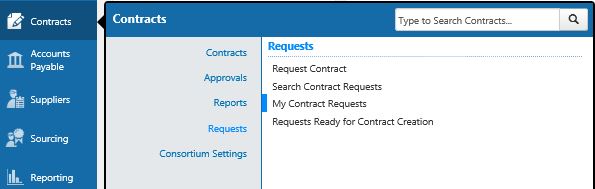 Select Filter Contract Requests (In the Upper Left Corner) Check the “Under Review” BoxClick ApplyClick on the Contract Request Name in Blue that was returnedSelect the Discussion TabRead the comments left by the Contract Specialist for actions to be taken.Click threw the Tabs on the side and update any attachments or questions that are requested by the contract specialistSelect Review and CompleteSelect Complete RequestThis will put the contract request at the end of the que.